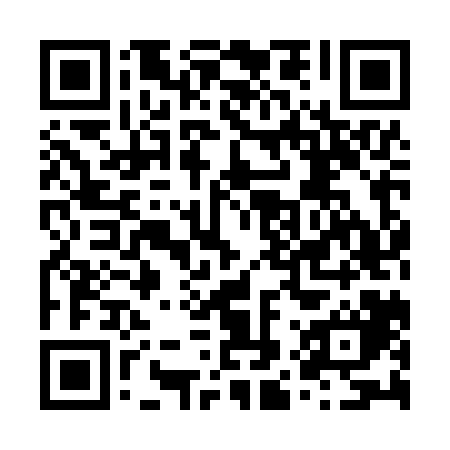 Prayer times for Zemendorf–Stottera, AustriaWed 1 May 2024 - Fri 31 May 2024High Latitude Method: Angle Based RulePrayer Calculation Method: Muslim World LeagueAsar Calculation Method: ShafiPrayer times provided by https://www.salahtimes.comDateDayFajrSunriseDhuhrAsrMaghribIsha1Wed3:285:3612:514:518:0710:072Thu3:255:3512:514:518:0910:093Fri3:235:3312:514:528:1010:114Sat3:205:3112:514:528:1110:145Sun3:175:3012:514:538:1310:166Mon3:155:2812:514:538:1410:187Tue3:125:2712:514:548:1510:218Wed3:105:2512:514:548:1710:239Thu3:075:2412:514:558:1810:2510Fri3:045:2312:514:558:1910:2811Sat3:025:2112:514:568:2110:3012Sun2:595:2012:514:568:2210:3313Mon2:575:1912:514:578:2310:3514Tue2:545:1712:514:578:2510:3715Wed2:515:1612:514:588:2610:4016Thu2:495:1512:514:588:2710:4217Fri2:465:1412:514:588:2810:4518Sat2:445:1212:514:598:3010:4719Sun2:415:1112:514:598:3110:4920Mon2:395:1012:515:008:3210:5221Tue2:365:0912:515:008:3310:5422Wed2:345:0812:515:018:3410:5623Thu2:345:0712:515:018:3610:5924Fri2:335:0612:515:028:3711:0125Sat2:335:0512:515:028:3811:0226Sun2:335:0412:515:028:3911:0227Mon2:325:0312:515:038:4011:0328Tue2:325:0312:525:038:4111:0329Wed2:325:0212:525:048:4211:0430Thu2:325:0112:525:048:4311:0431Fri2:325:0012:525:058:4411:05